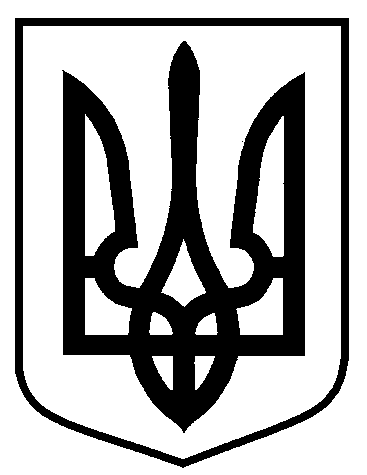 Сумська міська радаВиконавчий комітетРІШЕННЯ     від  08.10.2019     № 564На підставі поданої заяви та документів, зважаючи на необхідність забезпечення мешканців міста житловими приміщеннями,  відповідно до Порядку надання дозволу на переведення житлових приміщень у категорію нежитлових, переведення нежитлових приміщень у категорію житлових,  житлових будинків квартирного типу у будинки садибного типу, затвердженого рішенням виконавчого комітету Сумської міської ради від 21.05.2019 № 284, керуючись статтею 40 Закону України «Про місцеве самоврядування в Україні»,  виконавчий комітет Сумської міської ради ВИРІШИВ:	1. Надати  дозвіл департаменту забезпечення ресурсних платежів Сумської міської ради на переведення нежитлового приміщення у категорію  житлового за адресою: вул. Іллінська, 12, м. Суми, загальною площею            31,28 кв. м.2.  Управлінню «Центр надання адміністративних послуг у м. Суми» Сумської міської ради  (Стрижова А.В.) вказане приміщення, після усіх процедур його переведення у категорію житлового, розподілити за чергою згідно чинного законодавства. 3. Контроль за виконанням рішення покласти на заступників міського голови згідно з розподілом обов’язків.  Міський голова                                                                               О.М. ЛисенкоКривцов 700-103Розіслати: Кривцову А.В., заявникуПро надання дозволу  на переведення нежитлового приміщення у категорію житлового  за адресою: вул. Іллінська, 12,             м. Суми